ΙΟΝΙΟ ΠΑΝΕΠΙΣΤΗΜΙΟΤΕΧΝΩΝ ΗΧΟΥ ΚΑΙ ΕΙΚΟΝΑΣ



Θεωρία και Μεθοδολογία Κινηματογράφου"Mr. Nobody (2009): Ανάλυση ιστορίας και μη κλασσική σεναριακή δομή"






ΣΟΦΙΑ ΠΑΠΑΝΙΚΟΛΑΟΥ
ΤΧ2011028ΚΕΡΚΥΡΑ 2016(Abstract) Σύνοψη Η εργασία αφορά την ανάλυση του σεναρίου της ταινίας Mr. Nobody (2009), μιας ταινίας με μη κλασσική σεναριακή δομή. Η μεθοδολογία της ανάλυσης είναι ανεξάρτητη από τη δομή του σεναρίου και στηρίζεται στην ανάλυση επιμέρους στοιχείων, τα οποία παρουσιάζονται και εξηγούνται στην αρχή της εργασίας (βασικοί όροι). Στη συνέχεια, περιγράφεται το σενάριο της ταινίας και αναλύονται οι χαρακτήρες και τα επιμέρους στοιχεία με βάση τους όρους αυτούς. Τέλος, αναφέρονται με συντομία τα τεχνικά χαρακτηριστικά της ταινίας, όπως το μοντάζ και τα πλάνα και πως αυτά εξυπηρετούν την ταινία.Βασικοί ΌροιExplicit: Είναι η εικόνα που παρουσιάζεται στην επιφάνεια και δίνει με ρητό τρόπο στον θεατή να καταλάβει τι αφορά η σκηνή, η εικόνα και η ιστορία.Implicit: Είναι αυτό που υπονοείται, που «κρύβεται» κάτω από την επιφάνεια, η συσχέτιση που κάνει ο θεατής με την κύρια ιστορία.Ιστορία/Story: Περιέχει όλα τα αφηγηματικά γεγονότα που παρουσίαζονται στην οθόνη καθώς και αυτά που υπονοούνται. Aφήγημα/Narrative: Είναι ο τρόπος που γίνεται η αφήγηση της ιστορίας. Αφορά την επιλογή της ακολουθίας στην παράθεση των γεγονότων, δίνοντας τις σχέσεις αιτίας – αποτελέσματος με τρόπο ώστε να αυξάνεται η επιρροή και ο αντίκτυπος της ιστορίας. Kαταλύτης: Είναι μια απαραίτητη πλοκή, όπου ένα γεγονός συμβαίνει στον ήρωα και αλλάζει τη ζωή του. Αποτελεί την αφετηρία για τη βασική πλοκή. Kύρια Πλοκή/Main Plot: Είναι η βασική ιστορία που αποτελεί το επίκεντρο του αφηγήματος. Παρουσιάζεται στην αρχή και λύνεται στο τέλος.Δευτερεύουσα πλοκή/Subplot: Είναι η υποδεέστερη δράση. Μπορεί να υπάρχουν περισσότερα από ένα subplots.Premise: Είναι η βασική ιδέα της ιστορίας, η βάση στην οποία στηρίζεται όλη η πλοκή.Μοντάζ (editing): Αναφέρεται στην ταξινόμηση των πλάνων με τρόπο που να κατασκευάζεται η αφηγηματική, ρυθμική και τονική δομή μιας ταινίας.Πλάνο: Καταγράφεται από μια συνεχόμενη ροή της κάμερας. Τα πλάνα κατηγοριοποιούνται με βάση την απόσταση, το χώρο ή τα υποκείμενα και περιλαμβάνουν τις εξής κατηγορίες: close up, medium close up, extreme close up, long shot/full shot, extreme long shot, medium shot.H ιστορία της ταινίαςΗ ταινία «Mr. Nobody» ξεκινάει με τον πρωταγωνιστή (Νέμο) που είναι νεκρός. Υπάρχει ένα σύντομο μοντάζ, που τον δείχνει να πεθαίνει με διάφορους τρόπους. Στην επόμενη σκηνή, το έτος 2092, ο Νέμο είναι μεγάλος και πιστεύει ότι είναι 34 χρονών.(Μετά) Στη συνέχεια, ο Νέμο (είναι) φαίνεται να είναι  νέος, με την οικογένειά του και τα πράγματα αρχίζουν να πηγαίνουν προς τα πίσω και αλλάζει περιβάλλον. Βρίσκεται με μια άλλη οικογένεια και συμβαίνει το ίδιο. Κατόπιν βρίσκεται πάλι στο μέλλον, όπου δεν υπάρχει πλέον (θνησιμότητα) θνητότητα.
Η ταινία τον δείχνει στη συνέχεια αγέννητο, μωρό που επιλέγει την οικογένειά του και σε αντίθεση με τα άλλα παιδιά θυμάται τα πάντα. Κάποια στιγμή βλέπει τρία κορίτσια που τον χαιρετούν, την Άννα που φοράει κόκκινα, την Αλίς που φοράει μπλε και την Τζιν που φοράει κίτρινα. Φαντάζεται ότι τις παντρεύεται και τις τρεις ξεχωριστά στο μέλλον. Όταν είναι παιδί ο Νέμο, οι γονείς του χωρίζουν και πρέπει να πάρει την απόφαση με ποιόν θα μείνει. Βασική είναι η σκηνή που ο Νέμο τρέχει προς το τρένο για να προλάβει τη μαμά του και η ταινία δείχνει δύο εκδοχές, μια που δεν προλαβαίνει το τρένο και μένει με τον πατέρα του και μια που φεύγει με τη μητέρα του. Κατόπιν, τον δείχνει με τη μητέρα του. Ως έφηβος πλέον δεν τα πάει καλά μαζί της ενώ ξανασυναντάει ένα από τα κορίτσια από την παιδική του ηλικία, την Άννα. O πατέρας της Άννας έχει σχέση με τη μητέρα του και έτσι συγκατοικούν και ένα φλερτ αναπτύσσεται μεταξύ των δύο παιδιών. Στη συνέχεια η ταινία δείχνει τον Νέμο με τον πατέρα του, που είναι παράλυτος και ο Νέμο τον φροντίζει, έχοντας τελείως διαφορετική συμπεριφορά από ότι απέναντι στη μητέρα του. Ο Νέμο γράφει μια ιστορία για το μέλλον, όπου δείχνει τον εαυτό του στο μέλλον που ταξιδεύει στον Άρη. Σε ένα πάρτι του σχολείου συναντάει την ξανθιά κοπέλα από τα παιδικά του χρόνια, την Αλίς, που φαίνεται να έχει ψυχολογικά προβλήματα και εκείνη τον βάζει να της υποσχεθεί ότι όταν πεθάνει θα ρίξει τις στάχτες της στον Άρη. Μετά η ταινία δείχνει τον Νέμο μεγάλο, ως επιστήμονα που παρουσιάζει μια εκπομπή για τις έννοιες του χρόνου. Είναι (με) παντρεμένος με την Άννα ενώ του συμβαίνει ένα τροχαίο ατύχημα όπου πέφτει σε ένα ποτάμι και πνίγεται. Στην επόμενη σκηνή ο Νέμο είναι στα 15 του, με τη μητέρα του και την Άννα. Σύντομα πάλι τον δείχνει με τον πατέρα του, έχει ένα τροχαίο ατύχημα με τη μηχανή του, πηγαίνει  όμως πίσω στο χρόνο και το ατύχημα φαίνεται πως δεν συμβαίνει. Λέει στον πατέρα του ότι θα παντρευτεί με το πρώτο κορίτσι που θα χορέψει μαζί του. Είναι η Τζίν, το τρίτο κορίτσι από την παιδική του ηλικία. Στη συνέχεια η ταινία τoυς δείχνει ενήλικες, παντρεμένους πλέον. Ο Νέμο είναι πλούσιος αλλά παράλυτος.Ξυπνάει έφηβος με την Άννα, η οποία πρέπει να φύγει με τον πατέρα της. Xωρίζουν, και μετά τον δείχνει μεγάλο να καθαρίζει πισίνες, ακόμα ψάχνοντας και περιμένοντας την Άννα. Στη συνέχεια η ταινία δείχνει τον Νέμο πάλι έφηβο και σε αυτήν εκδοχή μένει με την Αλίς. Παντρεύονται, αλλά η Αλίς έχει κατάθλιψη.Μετά τον δείχνει πάλι στην άλλη εκδοχή, όπου ξανασυναντάει την Άννα. Του δίνει το τηλέφωνό της, όμως βρέχει και το χάνει. Εκείνος συνεχίζει να περιμένει. Υπάρχουν και σκηνές που ο Νέμο βρίσκεται σε ένα περιβάλλον όπου όλα είναι ίδια. Ίδια ρούχα, ίδια αυτοκίνητα, σαν να φτιάχνεται ο κόσμος εκείνη τη στιγμή. Ακολουθεί μια άλλη εκδοχή της ζωής του με την Αλίς, που μετά τον γάμο τους πεθαίνει όταν ανατινάσσεται ένα φορτηγό-δεξαμενή μπροστά τους. Κρατάει τις στάχτες της.
Mετά είναι πάλι στην εκδοχή όπου είναι ζωντανή. Ο κόσμος διαλύεται, σαν να ξηλώνουν το τσιμέντο και βρίσκεται με την Τζίν. Αυτή τη φορά δεν είναι παράλυτος. Βρίσκεται σε ένα δωμάτιο ξενοδοχείου και τον πυροβολούν, σκοτώνοντάς τον.Τον δείχνει να είναι σε κώμα μετά το ατύχημά του ως έφηβος, και οι γονείς του ξαναβρίσκονται ενώ εκείνος φαντάζεται πως γράφει. Τον δείχνει στον Άρη όπου πετάει τις στάχτες της Αλίς. Δείχνει πάλι την Αλίς ζωντανή και τον αφήνει το βράδυ. Στην επόμενη σκηνή ο Νέμο βρίσκεται πάλι στην εκδοχή όπου η Αλίς έχει πεθάνει ενώ αυτός που πεθαίνει στο τροχαίο στο ποτάμι είναι ο συνεργάτης του στη δουλειά. Η Άννα είναι η γυναίκα του συνεργάτη του. Βρίσκεται στον Άρη, συναντάει την Άννα. Tον δείχνει να πεθαίνει σε διάφορες εκδοχές πάλι.Ο εαυτός του από το μέλλον του στέλνει ένα μήνυμα, στην εκδοχή που όλα είναι τυποποιημένα, και του λέει και για τις πιθανότητες να μην είχε γεννηθεί. Στο μέλλον πάλι, ο Νέμο λέει σε έναν δημοσιογράφο ότι κανένας από τους δύο δεν υπάρχει, αλλά βρίσκονται στη φαντασία του εννιάχρονου εαυτού του, τη στιγμή όταν πρέπει να πάρει την απόφαση με ποιόν από τους δύο γονείς του θα μείνει. Ο δημοσιογράφος ήταν ένας από τους επιβάτες του τρένου.Ο κόσμος του μέλλοντος διαλύεται αφού δεν πήρε καμία από τις δύο αποφάσεις, και το παιδί τρέχει μακριά και από τους δύο γονείς του. Μετά ο Νέμο βρίσκεται στην εκδοχή που περιμένει την Άννα και ξανασυναντιούνται. Πεθαίνει ως γέρος λέγοντας ότι είναι η πιο όμορφη μέρα της ζωής του.(Κατόπιν) Τέλος, η ταινία δείχνει πράγματα να πηγαίνουν προς τα πίσω. Η ταινία κλείνει με τον Νέμο να είναι μικρός με την Άννα στο ποτάμι.Οι βασικοί Χαρακτήρες και οι σχέσεις τουςΗ ταινία έχει έναν βασικό πρωταγωνιστή, που αφηγείται μάλιστα την ιστορία της ταινίας, είτε ως παιδί είτε ως (ηλικιωμένος) ενήλικας. Δεν έχει ωστόσο κάποιο ανταγωνιστή. Τη θέση του ανταγωνιστή παίρνει η έμμεση κοινωνική πίεση που δέχεται (το) ως παιδί να πάρει αποφάσεις.Nemo (Νέμο): Ο πρωταγωνιστής της ταινίας ονομάζεται Nέμo. Είναι μελαχρινός με γαλανά μάτια. Γενικά φαίνεται να είναι κλειστός χαρακτήρας ενώ η συμπεριφορά του αλλάζει (, με βάση σε ποια) ανάλογα με την εκδοχή της ιστορίας στην οποία βρίσκεται. Με τη μητέρα του ο Νέμο είναι ο κλασσικός έφηβος γιος που της εναντιώνεται και εύχεται να μην γίνει σαν και αυτή όταν μεγαλώσει. Με τον πατέρα του, φαίνεται πιο συνεσταλμένος αλλά κλείνεται υπερβολικά στον εαυτό του με αποτέλεσμα να επιμένει να βρει μια κοπέλα για να παντρευτεί στο σχολικό χορό.Με την Άννα φαίνεται να έχει μια σχέση εξάρτησης, αφού δεν μπορεί να (προχωρήσει από αυτήν ) ( εννοείς να αυτονομηθεί; Επαναδιατύπωσε το)  Φαίνεται ωστόσο να είναι πιο ειλικρινής μαζί της. Η σχέση του με την Αλίς είναι διαφορετική. Παρόλο που δεν παίρνει πολλές πρωτοβουλίες για να τη βοηθήσει (όπως για παράδειγμα να καλέσει έναν γιατρό), στέκεται στο πλευρό της και φαίνεται να την αγαπάει. Σε μια από τις εκδοχές μάλιστα, φαίνεται να μην μπορεί να την ξεπεράσει, όταν αυτή σκοτώνεται σε τροχαίο μετά τον γάμο τους.Με την Τζιν, ο Νέμο φαίνεται να έχει μια απόμακρη σχέση, ενώ αυτή η εκδοχή της ιστορίας είναι αυτή όπου ο πρωταγωνιστής φαίνεται και να μιλάει λιγότερο, είτε είναι όντως παράλυτος είτε όχι. Από τις αντιδράσεις της γυναίκας του, φαίνεται πώς η αγάπη είναι μονόπλευρη. Ως ηλικιωμένος, ο Νέμο φαίνεται διαφορετικός πάλι. Είναι πιο ομιλητικός από τις υπόλοιπες εκδοχές και γελάει πιο πολύ. Φαίνεται σε κάποια σημεία μπερδεμένος, όπως είναι φυσιολογικό για κάποιον σε τέτοια ηλικία. Μόνο στο τέλος δίνει εξήγηση για όλα αυτά.Η ταινία επικεντρώνεται στις σχέσεις του Νέμο με τις τρεις κοπέλες και τους γονείς του, χωρίς να παρουσιάζει τα σχέσεις του με τα παιδιά, πράγμα που μπορεί να εξηγηθεί και από το γεγονός ότι εν τέλει όλα αυτά συμβαίνουν στη φαντασία ενός εννιάχρονου αγοριού. Για τον λόγο αυτό εξάλλου, οι υπόλοιποι χαρακτήρες αναπτύσσονται αποκλειστικά μέσα από τα μάτια του πρωταγωνιστή. Δεν τους βλέπουμε καθόλου χωρίς τον Νέμο (για παράδειγμα τι κάνουν μόνοι τους).Άννα: Ως έφηβη, η Άννα είναι επίσης επαναστατική σαν τον Νέμο. Είναι ερωτευμένη μαζί του και είναι ρομαντική πιστεύοντας ότι θα βρεθεί κάποια στιγμή με τον πρωταγωνιστή και θα είναι για πάντα μαζί. Μάλιστα, σε μια από τις εκδοχές παραδέχεται ότι χωρίς αυτόν απλά προσποιούνταν ότι ζούσε.Aλίς: Από έφηβη φαίνεται να έχει κατάθλιψη, που με τα χρόνια χειροτερεύει. Η Αλίς ήταν ερωτευμένη με ένα άλλο αγόρι από το σχολείο, αλλά δεν της φερόταν καλά και αφού ο Νέμο της είπε ότι την αγαπάει έμεινε με αυτόν. Κάποια στιγμή, εγκαταλείπει τον Νέμο και τα παιδιά της.Τζιν: Για την Τζίν υπάρχουν λίγες πληροφορίες αφού οι σκηνές με εκείνη είναι περιορισμένες. Φαίνεται να αγαπάει τον Νέμο αλλά είναι πληγωμένη γιατί εκείνος είναι απόμακρος και δεν την αγαπάει.Η μητέρα του Νέμο: Εφόσον ήταν υπεύθυνη για το διαζύγιο (είχε σχέση με τον πατέρα της Άννας), ο Νέμο την κατηγορεί. Όπως είναι φυσικό, δεν πιστεύει τον γιο της όταν της λέει ότι μπορεί να δει το μέλλον και γενικά είναι αρνητική απέναντί του, αλλά είναι πιθανότατα μια αμοιβαία αντίδραση. Φαίνεται λίγο επιπόλαια ενώ στα μάτια του γιου της φαίνεται να τα παρατάει εύκολα και να φεύγει.Ο πατέρας: είναι ήσυχος και συνεσταλμένος, ενθαρρύνοντας τον γιό του να ζήσει τη ζωή του. Παρόλο που δεν τον θυμάται πάντα, είναι καλός μαζί του.Κύριο ερώτημα της ταινίας -PremiseΤο κύριο θέμα της ταινίας είναι οι επιλογές, όσο φαινομενικά ασήμαντες και να δείχνουν, και οι συνέπειες που αυτές έχουν στην εξέλιξη της ζωής μας. Χαρακτηριστική είναι η φράση του πρωταγωνιστή σε ηλικία 9 ετών: “You have to make the right choice. As long as you don’t choose, everything remains possible” («Πρέπει να πάρεις την σωστή απόφαση. Όσο δεν επιλέγεις, τα πάντα είναι δυνατά») ενώ στη διάρκεια της ταινίας γίνονται αναφορές στο φαινόμενο της πεταλούδας (θεωρία του χάους). Η ταινία παρουσιάζει διάφορες εκδοχές της πραγματικότητας, όλες συνέπειες επιλογών τόσο του Νέμο όσο και άλλων εξωτερικών παραγόντων, για τους οποίους δεν έχει αυτός τον έλεγχο, όπως για παράδειγμα οι σταγόνες βροχής που πέφτουν πάνω στο χαρτί με το τηλέφωνο της Άννας που, όπως αναφέρει ο ίδιος, ήταν αποτέλεσμα ενός άνεργου Βραζιλιάνου που αποφάσισε να βράσει ένα αυγό. Σε όλη την ταινία δεν ακυρώνεται ούτε επιβεβαιώνεται καμία από αυτές τις εκδοχές της πραγματικότητας, καθώς όλες είναι δυνατές ανάλογα με το τι θα επιλέξει ο ήρωας.ΚαταλύτηςΟ κύριος καταλύτης της ταινίας είναι ο χωρισμός των γονιών του Νέμο όταν αυτός πρέπει να αποφασίσει ποιόν από τους δύο θα διαλέξει. Παρόλο που η απόφαση που παίρνει δεν είναι ξεκάθαρη ακόμα και στο τέλος της ταινίας, αυτή η στιγμή είναι η «αφετηρία» που δημιουργεί όλες τις εκδοχές που παρουσιάζονται στη συνέχεια.  Έτσι, το αποτέλεσμα του καταλύτη (απόφαση του Νέμο) το βλέπουμε αρχικά σε δύο διαφορετικές εκδοχές, που στη συνέχεια χωρίζονται σε περισσότερες. Στο τέλος της ταινίας, ο ίδιος ακριβώς καταλύτης εμφανίζεται ξανά, και το αποτέλεσμα αυτού είναι το αγόρι να τρέξει μακριά και από τους δύο γονείς του.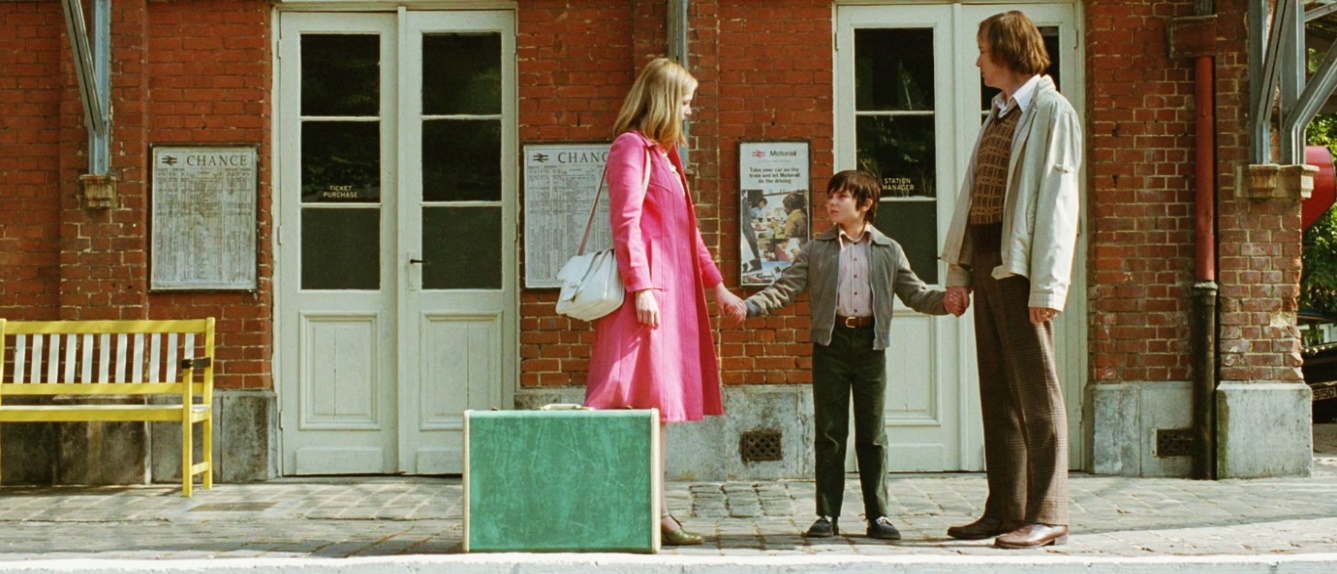 Κύρια και δευτερεύουσα πλοκήΗ κύρια πλοκή της ταινίας ακολουθεί το explicit. Είναι δηλαδή η ζωή του Νέμο με βάση όλες τις αποφάσεις που πήρε ο ίδιος αλλά και οι υπόλοιποι γύρω του, δείχνοντας πως όλα είναι πιθανά. Η δευτερεύουσα πλοκή είναι η εξέλιξη του χαρακτήρα του Νέμο και η διαφορετική αντιμετώπιση των περιστάσεων της ζωής του, ανάλογα με την εκδοχή της ιστορίας. Για παράδειγμα, ο Νέμο είναι πιο απόμακρος και κατά κάποιο τρόπο εγωιστής όταν είναι με τη μητέρα του, ενώ πιο πρόθυμος να βοηθήσει όταν είναι με τον πατέρα του και ύστερα με την γυναίκα του την Αλίς. Aφήγημα/NarrativeΗ ταινία δεν εμπεριέχει τον κλασσικό τρόπο αφήγησης. Τα γεγονότα δεν εξελίσσονται με χρονολογική σειρά, με αρχή, μέση, τέλος και συμπέρασμα. Αντίθετα, παρουσιάζονται μπερδεμένα. Αντί η ταινία να ξεκινήσει με τον Νέμο παιδί και στη συνέχεια έφηβο, ενήλικα και τέλος ηλικιωμένο, αρχίζει με τον πρωταγωνιστή να πεθαίνει, και στη συνέχεια να είναι ηλικιωμένος. Σε όλη τη διάρκεια της ταινίας οι σκηνές εναλλάσσονται, με τον πρωταγωνιστή να είναι παιδί σε κάποιες σκηνές, ενήλικας σε άλλες και ηλικιωμένος σε άλλες.Παρόλο που κάθε ιστορία ξεχωριστά έχει μια αρχή, μέση και τέλος - όπως για παράδειγμα η ιστορία της σχέσης του Νέμο με την Άννα όπου γνωρίζονται από παιδιά, ερωτεύονται ως έφηβοι και στη συνέχεια συναντιούνται ως ενήλικες- η αφήγηση της ταινίας περιπλέκει τις ιστορίες, δείχνοντας παράλληλα και τις άλλες εκδοχές. Χαρακτηριστικό είναι ότι όσον αφορά τη σχέση / ιστορία του Νέμο με την Αννα, η ταινία τελειώνει με αυτούς τους δύο ως παιδιά, πάλι στην αρχή, με όλες τις πιθανότητες μπροστά τους.Οι διαφορετικές πραγματικότητες συνδέονται με κάποιο τρόπο μεταξύ τους. Για παράδειγμα, ο Νέμο βουτάει στο νερό ως παιδί και στην επόμενη σκηνή, βρίσκεται μέσα στο αυτοκίνητό του που έχει πέσει στο ποτάμι.Αυτή η ασυνήθιστη δομή, συναντάται σε άλλες ταινίες, όπως στo “Run Lola, Run” (1998), ωστόσο η συγκεκριμένη ταινία δίνει την εξήγηση ότι όλα είναι απλά στο μυαλό του Νέμο και επιβεβαιώνει το κύριο ερώτημα και το premise της ταινίας, ότι δηλαδή τα πάντα είναι δυνατά όσο δεν παίρνεται μια απόφαση.Αντιστοίχως, η ταινία δεν έχει ξεκάθαρη πρώτη, δεύτερη και τρίτη πράξη.Εxplicit-ImplicitTo explicit της ιστορίας είναι η ζωή του Νέμο με κάθε γονιό και κοπέλα ξεχωριστά, με βάση την απόφαση που πήρε. Ξεκινάει ζώντας δύο διαφορετικές ζωές, μια με τον πατέρα του και μια με τη μητέρα του, ενώ στη συνέχεια παρουσιάζονται περισσότερες εκδοχές. Δείχνει τη σχέση του με τους γονείς του και κάθε μια κοπέλα ξεχωριστά, όπως αναφέρεται και στην ανάλυση χαρακτήρων.Το implicit, δηλαδή αυτό που κρύβεται κάτω από την επιφάνεια, είναι η αγωνία του Νέμο αλλά και το ότι μετανιώνει για τις αποφάσεις που πήρε, αφού εν τέλει δεν είναι ευχαριστημένος με καμία από αυτές. Κάθε απόφαση έχει συνέπειες, και όπως αναφέρει συχνά και ο ίδιος ο πρωταγωνιστής μέσα από την αφήγησή του και μέσα από την εκπομπή που παρουσιάζει, «ο χρόνος δεν γυρνάει πίσω, ο καπνός δεν ξαναμπαίνει στο τσιγάρο». Επιπλέον στο implicit μπορούν να αναφερθούν και οι χρωματικές επιλογές του σκηνοθέτη. Τρία χρώματα φαίνονται να είναι έντονα στην ταινία. Το κόκκινο που αντιπροσωπεύει την Άννα, το μπλε που αντιπροσωπεύει την Αλις και το κίτρινο που αντιπροσωπεύει την Τζιν.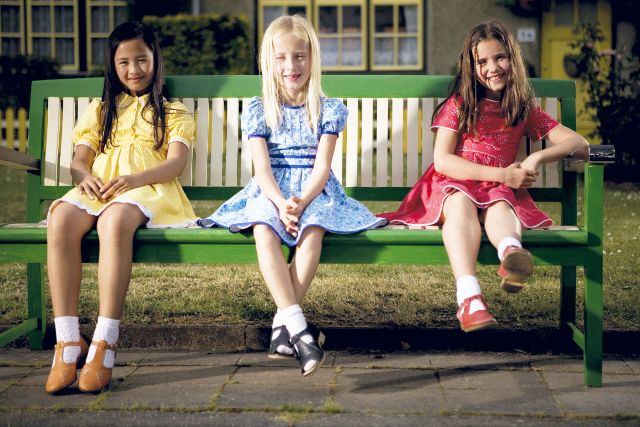 Το κόκκινο συμβολίζει ενέργεια, πάθος, σεξουαλικότητα, συναισθήματα.  Έτσι και η σχέση του με την Άννα είναι πιο έντονη, είναι ενθουσιασμένος μαζί της. Έχουν πιο έντονη ερωτική σχέση, από έφηβοι, και είναι η μοναδική με την οποία φαίνεται να είναι ερωτευμένος. Το μπλέ έχει πιο πολλές σημασίες από κάθε άλλο χρώμα. Συμβολίζει την ηρεμία αλλά και την υπευθυνότητα. Στην αμερικάνικη κοινωνία, το μπλε συμβολίζει και τη κατάθλιψη. Υπάρχει μάλιστα και η έκφραση “feeling blue” που σημαίνει ότι κάποιος είναι στενοχωρημένος, μελαγχολικός.  Έτσι και στην ταινία, η Άλις έχει βαριάς μορφής κατάθλιψη, ενώ παράλληλα και ο Νέμο δεν δείχνει ιδιαίτερα ευτυχισμένος. Τέλος, το κίτρινο, συμβολίζει τη λογική και το πρακτικό μυαλό και όχι τα όνειρα. Αντίστοιχα, η σχέση του με την Τζιν δεν βασίστηκε ποτέ σε συναισθήματα αλλά στην τύχη, ενώ η ζωή του σε αυτήν την εκδοχή στηρίζεται στα χρήματα.Τέλος ταινίαςΌταν στο τέλος αποκαλύπτεται ότι τίποτα δεν έχει συμβεί, ότι καμία εκδοχή δεν είναι αληθινή ακόμα, τότε το κοινό μπορεί να καταλάβει το πόση αγωνία και άγχος είχε το αγόρι για το μέλλον του και το πόσο σημαντική θεωρούσε την απόφασή του. Επιπλέον, βλέποντας το τέλος, ο τρόπος που παρουσιάζονται τα γεγονότα εξηγείται καλύτερα. Για παράδειγμα, το γεγονός ότι ο πρωταγωνιστής είναι πιο απόμακρος με τη μητέρα του μπορεί να εξηγηθεί με το Νέμο που την κατηγορεί για το διαζύγιο, το ότι πιστεύει πως τα λεφτά εν τέλει δεν θα του φέρουν την ευτυχία όπως δείχνει και η ζωή του με την Τζιν. Στο τέλος της ταινίας ανατρέπεται κατά κάποιο τρόπο αυτό που έλεγε ο πρωταγωνιστής νωρίτερα, ότι δηλαδή ο χρόνος δεν γυρνάει πίσω. Το γεγονός ότι τρέχει μακριά από τους γονείς του, μπορεί να θεωρηθεί είτε καλό για τον πρωταγωνιστή είτε κακό. Από τη μια, προσφέρεται στον πρωταγωνιστή μια καινούρια γκάμα επιλογών που ούτε το κοινό, ούτε ο ίδιος ξέρει. Από την άλλη όμως, η απόφαση του να μην διαλέξει τίποτα, δείχνει ότι δεν μπορεί να πάρει μια απόφαση, παρόλο που ξέρει τα αποτελέσματα των αποφάσεών του. Τρέχει κατά κάποιο τρόπο δηλαδή, από τις αποφάσεις του. Αυτό φαίνεται και από μια άλλη φράση του μικρού πρωταγωνιστή: “In chess, it’s called Zugzwang… when the only viable move, is not to move at all.” («Στο σκάκι λέγεται Zugzwang...όταν η μόνη βιώσιμη κίνηση, είναι να μην κινηθείς καθόλου.»)ΜοντάζΤο μοντάζ της ταινίας δεν είναι σίγουρα αφηγηματικό, δεν έχει δηλαδή αρχή, μέση και τέλος. Οι εκδοχές της ταινίας δεν παρουσιάζονται με τη σειρά, η μια μετά την άλλη, αλλά παράλληλα, συνδεόμενες μεταξύ τους με κάποια φράση ενός χαρακτήρα, μια δράση του, το γύρισμα προς τα πίσω ή το ξήλωμα του αντίστοιχου κόσμου.ΠλάναΗ ταινία δείχνει αρκετά κοντινά πλάνα, ειδικά στην αρχή όταν ο πρωταγωνιστής πεθαίνει. Ωστόσο ο σκηνοθέτης και διευθυντής φωτογραφίας δεν φαίνεται να έχουν ιδιαίτερη προτίμηση σε ένα είδος πλάνου. ΒιβλιογραφίαHow to analyze a Film Script Sara Schützenhofer, BSc dm101549Dick F. Bernard, Ανατομία του κινηματογράφου, 2005, εκδόσεις ΠατάκηΙστογραφία“The colour red”. πρόσβαση 16 Απριλίου 2016. http://www.empower-yourself-with-color-psychology.com/color-red.html“The colour yellow”. πρόσβαση 16 Απριλίου 2016. http://www.empower-yourself-with-color-psychology.com/color-yellow.htmlLiterary Devices, definitions and examples of literal terms. “Narrative”. Πρόσβαση 26 απριλίου 2016, http://literarydevices.net/narrative/The meanings of colours. “Blue”. πρόσβαση 16 Απριλίου 2016, http://www.colormatters.com/the-meanings-of-colors/blueWriter’s digest. “The premise of your story”. Πρόσβαση 5 Απριλίου 2016, http://www.writersdigest.com/writing-articles/by-writing-goal/improve-my-writing/the_premise_of_your_storyΧρειάζεται να εισάγεις στο κείμενο σου αριθμό σελίδων και να χρησιμοποιείς το tab στην αρχή της κάθε παραγράφου όπου δεν το έχω κάνει. Επίσης λείπει ένα συμπέρασμα, ένας επίλογος ή μια καταληκτική παράγραφος όπου συνοψίζεις την ανάλυση σου,Πρόσεξε επίσης τη βιβλιογραφία/ιστογραφία όπου θα πρέπει να τηρείται αλφαβητική σειρά και ένας συγκεκριμένος τύπος γραφής, δες παράδειγμα από ένα βιβλίο. Η ανάλυση της λειτουργίας του μοντάζ/ντεκουπάζ/σεναρίου στην ταινία είναι πολύ καλή, λεπτομερείς και εμπεριστατωμένη. 